報告書様式（一般利用課題・成果公開利用）実験目的、試料、実験方法、利用の結果得られた主なデータ、考察、及び結論を記述して下さい。実験結果などの内容をわかりやすくするため、適宜図表添付して下さい。Please report experimental aim, samples, experimental method, results, discussion and conclusions.  Please add figures and tables for better explanation.以下は、ＭＬＦで内部資料として使用します。(日本語で記載) The following sheet is for internal use only.  Please describe in Japanese.○実験成果の効果（学術的価値、産業応用上の意義、社会的意義、教育的意義等）を記述下さい。Please describe merits of the experiment (scientific merits, industrial application merits, social merits, educational merits, etc.).○論文等による成果発表の予定(Publication of results)【記入要領】(Instructions)(*1)  原著論文、総説、プロシーディングス、単行本、特許、招待講演（国際会議）、その他口頭発表等、具体的な発表方法を示して下さい。Please describe planned publication and/or presentation style; ex. refereed journal, review article, conference proceedings, book, patent, invited talk, oral presentation etc.(*2)  成果を発表する誌名、講演先を示して下さい。Please describe the name of journal or book you are planning to submit, or name of meeting you will make a presentation.(*3) およその発表予定時期を示して下さい。（３月以内、６月以内、１年以内、２年以内、２年以上先、等）Please describe the estimated date of paper submission or presentation; ex. within 3 months, within 6 months, within 1 year, within 2 years, beyond 2 years, etc.○成果になる予定が立たない場合の理由と今後の計画を記述してください。In case you can not publish your results, please describe reasons and future plan.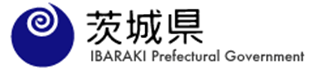 MLF Experimental Report提出日(Date of Report)課題番号(Project No.)実験課題名(Title of experiment)実験責任者名(Name of principal investigator)所属(Affiliation)課題番号(Project No.)実験課題名(Title of experiment)実験責任者名(Name of principal investigator)所属(Affiliation)装置責任者(Name of responsible person)装置名(Name of Instrument : BL No.）実施日(Date of Experiment)
1. 実験目的(Objectives of experiment) 2. 試料及び実験方法   Sample(s), chemical compositions and experimental procedure2.1 試料 (sample(s))2.2 実験方法(Experimental procedure)3. 実験結果及び考察 （実験がうまくいかなかった場合、その理由を記述してください。）  Experimental results and discussion．If you failed to conduct experiment as planned, please describe reasons.4. 結論(Cunclusions) a) 発表形式(*1)Publication style(*1)b) 発表先(誌名、講演先)(*2) Publication/Meeting information(*2) (Name of journal/book or meeting) c)投稿/発表時期(*3)Date of paper submission or presentation(*3)（例：「論文になる十分な結果が得られなかった」、「複数回の実験が必要で次回の課題終了後に発表予定」、等）